中国石化广州石化公司2024年度校园招聘简章中国石化广州石化公司（中国石油化工股份有限公司广州分公司）2024年度校园招聘计划引进高校毕业生240人，现就招聘岗位、专业要求及有关事项公告如下：一、招聘岗位*以中国石化招聘网站公布为准。二、应聘指南三、其他说明1．招聘对象：2024年全国普通高等院校统招统分应届毕业生（定向、委培除外），回国（境）后初次就业且具有教育部留学服务中心派遣资格的国（境）外留学生（毕业时间在2023年1月1日至2024年12月31日期间，且报到时取得教育部国<境>外学历学位认证证书）。2．登录注册：请应聘毕业生登陆招聘网站注册，在线填写简历，上传推荐表、学习成绩单、外语成绩证明、获奖证书等附件，申请应聘岗位。注册时上传本人照片、证件、材料真实有效，联系方式有效。本科：四级或六级英语成绩大于425分；硕研：六级英语成绩大于425分或相当水平；3．统一初选考试：请务必在规定时间参加统一初选考试。初选考试成绩达到应聘岗位面试入围分数线方可参加面试。4．因企业生产特点及人才培养需要，引进毕业生须到生产一线锻炼成长。要求身体健康，能适应炼油、化工生产工艺、设备技术工作要求和生产一线倒班锻炼，服从分配，无相关职业禁忌。*欢迎符合招聘岗位条件及专业要求的应届毕业生报名应聘广州石化*中国石化广州石化公司四、公司概况广州石化系中国石油化工股份有限公司广州分公司与中国石化集团资产经营管理有限公司广州分公司的合称，公司始建于1973年６月，是华南地区重要的进口原油加工基地、清洁燃料和高端基础化工材料生产基地，是中国石化在粤港澳大湾区唯一的特大型炼化企业，被誉为南粤大地上的一颗璀璨明珠。经过50年的发展，目前原油综合加工能力1275万吨/年、乙烯生产能力22万吨/年，自备热电站能力29.9万千瓦，在惠州大亚湾建设30万吨级、15万吨级深水泊位原油码头各一个。厂区占地面积445万平方米，主要生产装置60多套,主要石油产品有汽油、柴油、航空煤油、液化气等；化工产品有聚乙烯、聚丙烯、聚苯乙烯等。从1978年投产至2022年底，累计加工原油3.05亿吨，生产乙烯482.43万吨，上缴利税1962.08亿元，为国家能源安全和地方经济社会发展作出了积极的贡献。“十四五”期间，广州石化按照广东省发展绿色石化战略性支柱产业集群行动计划，打造园区化、集约化、技术先进、节能环保、安全高效的炼化一体化基地，开启“黄金五年”，实施安全绿色高质量发展技术改造，全力建设洁净能源和转型升级“双示范”企业。广州石化地处粤港澳大湾区中心城市广州，美丽的珠江河畔，欢迎有志投身国家能源化工和新材料事业的应届高校毕业生加入我们。五、薪酬福利中国石化广州石化公司严格执行国家相关规定，拥有规范系统的薪酬激励机制和完备的福利保障。薪酬包括：月度工资、月度奖金、年终奖励、专项奖励等。福利包括：五险一金、补充医疗保险、企业年金等。其他福利：交通补贴、住房补贴、倒值班津贴、防暑降温费、带薪休假、疗养补贴、健康体检、免费工作餐以及 EAP 帮助、节日慰问、生日礼物、丰富的文体活动等。引进高校毕业生入住一人一间青年公寓（房间设有空调、炉灶、热水器、日常家具、独立卫生间、阳台）。六、培养发展企业有完善的培训管理体系，灵活丰富的人才培养机制，通过“双导师”师带徒培养、多层级岗位学习、岗位成长培养计划等助力员工岗位成才。针对每位大学生制定详细的个性化的培养规划，一人一方案，为岗位适应、精进学习、锻炼成才三个阶段，包括多岗位轮岗安排和顶岗计划，明确各阶段的时间节点、培养目标、培养内容、培养方式方法、考评方式等，安排有技术、有经验、有责任心的导师，培养方案和培养规划经人力资源部审核后实施；建立大学生人才库，及时记录大学生成长情况；推进各项培养措施切实落地，加强跟踪培养，加快成长步伐。七、联系方式联系部门：中国石化广州石化公司党委组织部（人力资源部）联系人：张老师、陈老师电话：020-62121032 020-62121037mail：zhaopin.gzsh@sinopec.com招聘咨询钉钉群：42405007514地址：广州省广州市黄埔区石化路239号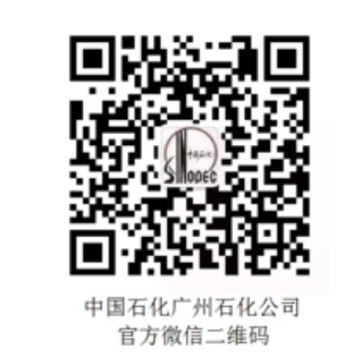 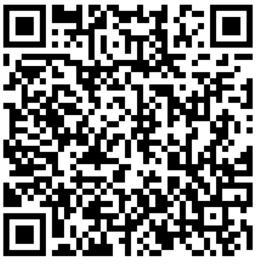 序号招聘岗位人数工作地点学历要求专业要求1工艺技术岗8广州硕研、本科化学工程、化学工艺、应用化学、工业催化、化学工程与技术、高分子化学与物理等相关专业；化学工程与工艺、化学工程与技术、能源化学工程、高分子材料与工程、材料科学与工程等相关专业2生产操作岗135广州本科化学工程与工艺、化学工程与技术、能源化学工程、高分子材料与工程、材料科学与工程等相关专业3设备技术岗16广州硕研、本科化工过程机械 、动力工程、动力工程及工程热物理、机械工程等专业；过程装备与控制工程、机械设计制造及自动化等相关专业4仪表技术岗6广州硕研、本科控制科学与工程，控制工程，控制理论与控制工程，检测技术与自动化装置；自动化、测控技术与仪器等相关专业5电气技术岗6广州硕研、本科电气工程、电机与电器、电力系统及其自动化、高电压与绝缘技术、电力电子与电力传动；电气工程及其自动化、智能电网信息工程、电气工程与智能控制等相关专业6热动技术岗2广州硕研、本科热能工程、热能与动力工程（电厂锅炉或汽机方向）、能源与动力工程、能源与环境系统工程等相关专业7检验分析技术岗3广州硕研、本科应用化学、分析化学等相关专业8储运技术岗1广州硕研、本科油气储运工程等相关专业9安全环保技术岗1广州硕研、本科安全科学与工程、安全技术及工程、安全工程、环境工程、环境科学、环境科学与工程、环境材料、水质科学与技术等相关专业10财务信息综合岗2广州硕研、本科数学、统计、计算机类（数据分析方向）专业、网络工程专业、计算机科学与技术等专业11电气仪表运行岗10广州大专高职电力系统自动化技术、供用电技术、电力系统继电保护技术、电力系统继电保护与自动化、电气自动化技术等相关专业；化工自动化技术、工业过程自动化技术、检测技术及应用等相关专业12生产操作岗2150广州大专高职石油化工生产技术、石油化工技术、石油炼制技术、石油化工工艺、精细化学品生产技术、炼油技术、煤化工技术、应用化工技术、精细化工技术、高分子材料应用技术、有机化工生产技术、高聚物生产技术、高分子材料智能制造技术、高分子合成技术、化工装备技术、化工设备维修技术、材料工程技术、机械设计与制造、机械制造及自动化、机械装备制造技术、给排水工程技术、工业水处理技术、油气储运技术、工业分析与检验、化工自动化技术、工业过程自动化技术等相关专业招聘程序时间安排主要内容网上报名2023年9月19日-11月3日登陆中国石化招聘网（http://job.sinopec.com），注册后点击【招聘岗位】中直接搜索“广州石化”，或选择【炼化企业】，点击【了解更多】，在【招聘单位】中选择【广州石化2024年度校园招聘】相关岗位应聘。资格审查2023年9月19日-11月3日对应聘毕业生的毕业时间、所学专业、学历、英语水平等信息进行审核。复核申请2023年11月2日-11月3日集中处理复核申请，确认资格审查结果。统一初选考试2023年11月12日 资格审查通过的应聘毕业生，将参加中国石化委托的第三方考试机构组织实施统一初选考试，考试时间为15：00-16:35。测试面试2023年11月17日-2024年1月31日 面试包括专业测试和综合素质面试。人选公示：2024年1月31日前，在招聘网站公示录用人选和递补人选，公示期7天。对反映有严重问题并查有实据的，取消录用资格。签约录用2024年8月1日前签订就业协议，报到录用。